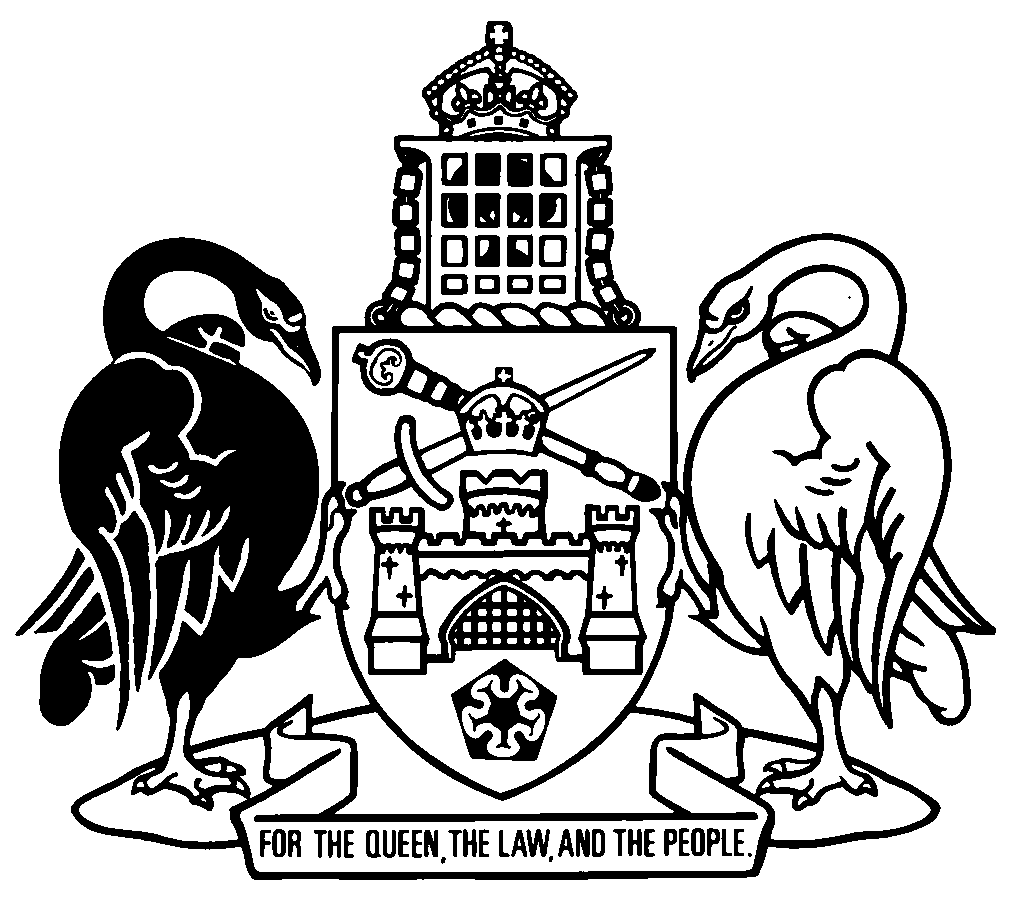 Australian Capital TerritorySubordinate Law The Australian Capital Territory Executive makes the following regulation under the Road Transport (Driver Licensing) Act 1999.Dated 16 April 2020.Shane RattenburyMinisterChris SteelMinisterAustralian Capital TerritoryRoad Transport (Driver Licensing) Amendment Regulation 2020 (No 1)Subordinate Law made under theRoad Transport (Driver Licensing) Act 19991	Name of regulationThis regulation is the Road Transport (Driver Licensing) Amendment Regulation 2020 (No 1).2	CommencementThis regulation commences on the day after its notification day.Note	The naming and commencement provisions automatically commence on the notification day (see Legislation Act, s 75 (1)).3	Legislation amendedThis regulation amends the Road Transport (Driver Licensing) Regulation 2000.4	New section 18 (4) and (5)insert	(4)	Despite subsection (1), a learner motorcycle licence that expires between 23 March 2020 and 1 January 2021 (the original expiry) is taken to expire 12 months after the day of the licence’s original expiry.	(5)	Subsection (4) and this subsection expire on 31 March 2022.5	New section 85Ainsert85A	Extension of renewal time for learner motorcycle licence	(1)	This section applies to the holder of a licence extended under section 18 (4).	(2)	The person is taken to have satisfied the requirement under section 85 (2) (c) if the person gives the road transport authority evidence that the person has successfully completed the knowledge component of an approved road ready training course within the 3-year period before the day the application is made.	(3)	This section expires on 31 March 2022.6	New section 92 (4) and (5)insert	(4)	In subsections (2) and (3), a reference to 3 months is taken to be a reference to 6 months.	(5)	Subsection (4) and this subsection expire on 31 March 2021.7	New section 172Ainsert172A	Old learner licence—extension of duration	(1)	This section applies to an old licence that—	(a)	is a learner car licence issued under the pre-amendment regulation; and	(b)	expires between 23 March 2020 and 1 January 2021 (the original expiry).	(2)	The licence is taken to expire 12 months after the day of the licence’s original expiry.8	Section 179 (2)substitute	(2)	The person is taken to have satisfied the requirement under section 85 (2) (c) if the person gives the road transport authority evidence that the person has successfully completed the knowledge component of an approved road ready training course within—	(a)	for the holder of a licence that has been extended under section 172A (Old learner licence—extension of duration)—the 3-year period before the day the application is made; or	(b)	in any other case—the 2-year period before the day the application is made.Endnotes1	Notification	Notified under the Legislation Act on 16 April 2020.2	Republications of amended laws	For the latest republication of amended laws, see www.legislation.act.gov.au.© Australian Capital Territory 2020